3.1  角的初步认识1.填空。（1） 一个角有(       )条边， (       )个顶点。（2）画角时先画(             ),再画(                   )。（3）三角形有(     )个角,正方形有(     )个角。2.下图中，是角的在括号里打√，不是的打×。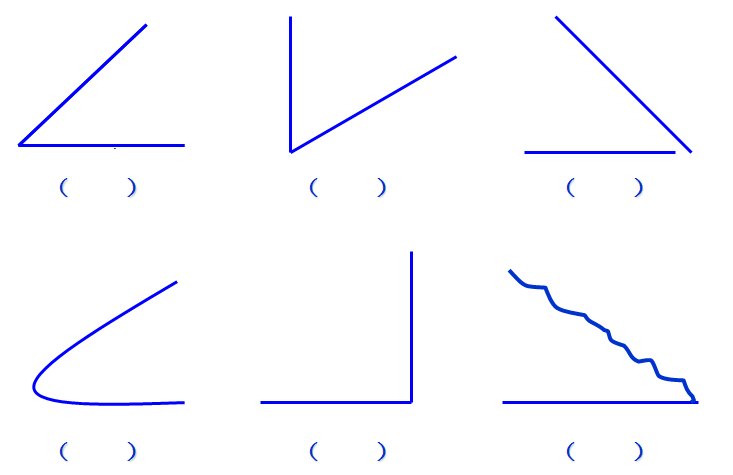 3.判断。⑴ 边越长,角就越大。                         (    )   ⑵ 角的大小与边的长短无关。                  (    ) ⑶ 一个角只有两条边,一个顶点。               (    )4.数一数，下图中各有几个角。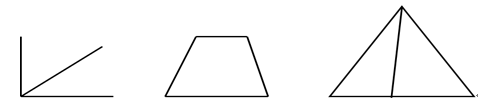 （      ）       （       ）          （      ）5. 把下面这四个角按从小到大的顺序排一排。(填序号)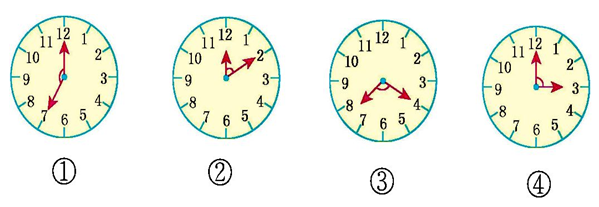 答案：1. （1）两  一  （2）一个顶点  两条边 （3） 三  四    2.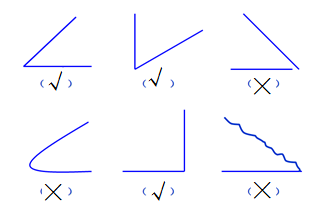 3. （1）×  （2） √ （3）√    4. 3  4  7   5. ②④③①